COVID-19 – Where are we now?References – Dr. Hrisomalos9.30.2020Li. J. Med Virol. 2020;382:1199. Lauer, Ann Intern Med. 2020; 172:577. Li. J. Med Virol. 2020; 92:577. https://www.cdc.gov/coronavirus/2019-ncov/symptoms-testing/symptoms.htmlPastor-Barriuso, R. et al. https://www.medrxiv.org/content/10.1101/2020.08.06.20169722v1 (2020)Docherty, BMJ. 2020;369:m1985.Clinicaloptions.comDavies, Western Cape DOH, South Africa. June 9, 2020. https://storage-gooleapis.com/stateless-bhekisisa-website/wordpress-uploads/2020/06/94d3ea42-covid_update_bhekisisa_wc_3.pdfHttps://www.1.nyc.gov/site/doh/covid/covid-19-data.pageJohns Hopkins University COVID-19 data https://www.coronavirus.in.gov/Docherty. BMJ, 2020;369:m1985.https://www1.nyc.gov/site/doh/covid/covid-19-data.pageUdugama. ACS Nano. 2020;14:3822. Lee. Front Immunol. 2020;11:879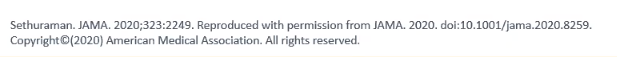 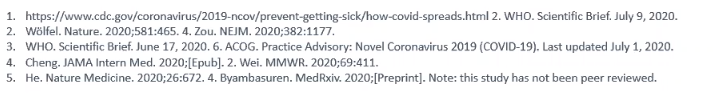 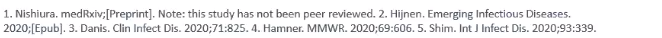 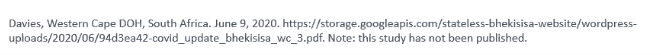 